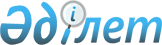 О некоторых вопросах Министерства внутренних дел Республики КазахстанПостановление Правительства Республики Казахстан от 14 марта 2013 года № 245

      Правительство Республики Казахстан ПОСТАНОВЛЯЕТ:



      1. Ликвидировать Комитет миграционной полиции Министерства внутренних дел Республики Казахстан.

      Сноска. Пункт 1 в редакции постановления Правительства РК от 02.05.2013 № 451.



      2. Внести изменения в некоторые решения Правительства Республики Казахстан:



      1) в постановление Правительства Республики Казахстан от 22 июня 2005 года № 607 «Вопросы Министерства внутренних дел Республики Казахстан» (САПП Республики Казахстан, 2005 г., № 25, ст. 311):



      в Положение о Министерстве внутренних дел Республики Казахстан, утвержденном указанным постановлением:



      часть вторую пункта 1 изложить в следующей редакции:

      «Министерство имеет территориальные органы в областях, городах Астане и Алматы, районах, городах, районах в городах и на транспорте, а также ведомства: Комитет внутренних войск, Комитет по борьбе с наркобизнесом и контролю за оборотом наркотиков, Следственный комитет, Комитет криминальной полиции, Комитет административной полиции, Комитет дорожной полиции и Комитет уголовно-исполнительной системы.»;



      пункт 2 изложить в следующей редакции:

      «2. «Основными задачами Министерства являются охрана общественного порядка и общественной безопасности, борьба с преступностью и наркобизнесом, обеспечение контроля за оборотом наркотиков и оружия, защита прав и законных интересов граждан и организаций, исполнение уголовных наказаний, обеспечение правопорядка и законности в уголовно-исполнительной системе, организация исправления осужденных, обеспечение прав и законных интересов подозреваемых, обвиняемых, осужденных, а также граждан в уголовно-исполнительной системе внутренних дел Республики Казахстан, осуществление дознания по делам о преступлениях, отнесенных к компетенции органов внутренних дел, и производство по делам об административных правонарушениях в соответствии с законодательными актами.»;



      в пункте 12:



      подпункты 116), 118), 120), 121), 129), 130), 132) исключить;



      подпункт 119) изложить в следующей редакции:

      «119) координирует работу по вопросам беженцев;»;



      подпункт 131) изложить в следующей редакции:

      «131) осуществляет государственный контроль за соблюдением законодательства по вопросам беженцев;»;



      подпункты 133), 134) изложить в следующей редакции:

      «133) регистрирует и ведет учет беженцев;»;

      «134) принимает решения по жалобам об отказе территориальными органами в присвоении статуса беженца;»;



      подпункт 11-1) пункта 19 исключить;



      в перечне организаций, находящихся в ведении Министерства внутренних дел Республики Казахстан:



      пункты 98, 99, 100, 101 раздела 1 «Государственные учреждения» исключить;



      2) в постановление Правительства Республики Казахстан от 15 апреля 2008 года № 339 «Об утверждении лимитов штатной численности министерств и иных центральных исполнительных органов с учетом численности их территориальных органов и подведомственных им государственных учреждений»:



      в лимитах штатной численности министерств и иных центральных исполнительных органов с учетом численности их территориальных органов и подведомственных им государственных учреждений, утвержденных указанным постановлением:



      в разделе 2:



      строки:

«                                                                    »



      изложить в следующей редакции:

«                                                                  »;



      в разделе 7:



      строку:

«                                                                  »



      изложить в следующей редакции:

«                                                                  ».



      2-1. Министерству внутренних дел Республики Казахстан совместно с Комитетом государственного имущества и приватизации Министерства финансов Республики Казахстан в установленном законодательством порядке принять меры, вытекающие из настоящего постановления.

      Сноска. Постановление дополнено пунктом 2-1 в соответствии с постановлением Правительства РК от 02.05.2013 № 451.

      3. Настоящее постановление вводится в действие со дня подписания.      Премьер-Министр

      Республики Казахстан                       С. Ахметов
					© 2012. РГП на ПХВ «Институт законодательства и правовой информации Республики Казахстан» Министерства юстиции Республики Казахстан
				Министерство внутренних дел Республики Казахстан с учетом его территориальных органов и подведомственных ему государственных учреждений, в том числе:128398Административная полиция органов внутренних дел, содержащаяся за счет областных бюджетов и бюджетов города республиканского значения, столицы, из них:45739Департамент внутренних дел города Астаны2573Департамент внутренних дел Акмолинской области2706Департамент внутренних дел Актюбинской области2313Департамент внутренних дел города Алматы4405Департамент внутренних дел Алматинской области2903Департамент внутренних дел Атырауской области1862Департамент внутренних дел Восточно-Казахстанской области4434Департамент внутренних дел Жамбылской области2315Департамент внутренних дел Западно-Казахстанской области1938Департамент внутренних дел Карагандинской области5037Департамент внутренних дел Кызылординской области1728Департамент внутренних дел Костанайской области2818Департамент внутренних дел Мангистауской области1866Департамент внутренних дел Павлодарской области2352Департамент внутренних дел Северо-Казахстанской области2147Департамент внутренних дел Южно-Казахстанской области4342Министерство внутренних дел Республики Казахстан с учетом его территориальных органов и подведомственных ему государственных учреждений, в том числе:128255Административная полиция органов внутренних дел, содержащаяся за счет областных бюджетов и бюджетов города республиканского значения, столицы, из них:45596Департамент внутренних дел города Астаны2566Департамент внутренних дел Акмолинской области2697Департамент внутренних дел Актюбинской области2306Департамент внутренних дел города Алматы4396Департамент внутренних дел Алматинской области2894Департамент внутренних дел Атырауской области1855Департамент внутренних дел Восточно-Казахстанской области4426Департамент внутренних дел Жамбылской области2307Департамент внутренних дел Западно-Казахстанской области1931Департамент внутренних дел Карагандинской области5027Департамент внутренних дел Кызылординской области1721Департамент внутренних дел Костанайской области2811Департамент внутренних дел Мангистауской области1849Департамент внутренних дел Павлодарской области2345Департамент внутренних дел Северо-Казахстанской области2140Департамент внутренних дел Южно-Казахстанской области4325Министерство труда и социальной защиты населения Республики Казахстан с учетом его территориальных органов и подведомственных ему государственных учреждений, в том числе:1290Министерство труда и социальной защиты населения Республики Казахстан с учетом его территориальных органов и подведомственных ему государственных учреждений, в том числе:1433